ΘΕΜΑ : 6ήμερη εκδρομή Γ΄ τάξης του 8ου Λυκείου Αμαρουσίου στην  Ιταλία Παρακαλούμε να μας στείλετε κλειστή προσφορά μέχρι και την Τετάρτη 23/10/2019  για την 6μερη εκδρομή που προτίθεται να κάνει η Γ΄ τάξη του σχολείου μας το χρονικό διάστημα από 2/12/2019 έως και 7/12/2019 στην Ιταλία και θα συμμετέχουν 58 μαθητές περίπου . Η μετάβαση θα γίνει με αεροπλάνο  και η επιστροφή θα γίνει με πούλμαν και πλοίο  στο χώρο του σχολείου.Η προσφορά πρέπει να περιλαμβάνει τα παρακάτω:Αναχώρηση με  πούλμαν του πρακτορείου από το σχολείο για το αεροδρόμιο Ελ. Βενιζέλος την  Δευτέρα   2/12/2019 και στη συνέχεια αναχώρηση  για  Βενετία  με αεροπλάνο.  Επιστροφή στην Πάτρα από Ανκόνα με πλοίο την  Παρασκευή  6/12/2019 και μεταφορά από το λιμάνι της Πάτρας στο σχολείο με πούλμαν το Σάββατο 7/12/2019.Αναλυτικό προτεινόμενο πρόγραμμα που θα περιλαμβάνει επισκέψεις, ξεναγήσεις στις παρακάτω πόλεις:  Βενετία  – Φλωρεντία - Σιένα – Ρώμη.Διαμονή στην Βενετία (1 διανυκτερεύση 2/12/2019) Φλωρεντία(1 διανυκτερεύση  3/12/2019 )  Ρώμη (  2 διανυκτερεύσεις  τις ημέρες 4/12/2019  - 5/12/2019  ) σε ξενοδοχείο 4* με  πρωινό και ημιδιατροφή. Με την προσφορά θα αποσταλεί υποχρεωτικά ηλεκτρονική διεύθυνση του ξενοδοχείου με επιβεβαίωση διαθεσιμότητας στο ξενοδοχείο και  στο πλοίο  σε καμπίνες .Πούλμαν πολυτελές με πρόσφατο έλεγχο ΚΤΕΟ και  έμπειρο οδηγό , σύμφωνα με την κείμενη νομοθεσία , το οποίο θα χρησιμοποιηθεί επίσης  για όσες μετακινήσεις και ξεναγήσεις θα γίνουν και  θα είναι επιπλέον στη διάθεσή μας για 3 πιθανές νυκτερινές εξόδους των μαθητών.Ξεναγήσεις από επίσημο ξεναγό.Οι προσφορές πρέπει να φτάσουν στο χώρο του σχολείου μέχρι και την Τετάρτη 23/10/2019 και ώρα 10:00 προκειμένου να ανοιχθούν από  την επιτροπή. Ασφάλεια ταξιδιού (ταξιδιωτική ασφάλιση και ασφάλεια αστικής ευθύνης)Στην προσφορά θα αναγράφεται η συνολική τιμή και η επιβάρυνση ανά μαθητή.Υπεύθυνος του πρακτορείου να συμμετέχει στην εκδρομή.Οι συνοδοί καθηγητές θα είναι 4 . Στην τιμή θα συμπεριλαμβάνονται  είσοδοι πόλεων και τοπικοί  φόροι στα ξενοδοχεία. Κατάθεση υπεύθυνης δήλωσης ότι διαθέτει  βεβαίωση συνδρομής των νόμιμων προϋποθέσεων λειτουργίας τουριστικού γραφείου η οποία βρίσκεται σε ισχύ.Ο Δ/ΝΤΗΣΚΥΤΕΑΣ ΚΩΝΣΤΑΝΤΙΝΟΣ  	       ΕΛΛΗΝΙΚΗ ΔΗΜΟΚΡΑΤΙΑ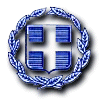   ΥΠΟΥΡΓΕΙΟ ΠΑΙΔΕΙΑΣ  ΚΑΙ ΘΡΗΣΚΕΥΜΑΤΩΝΠΕΡΙΦΕΡΕΙΑΚΗ Δ/ΝΣΗ Π. & Δ. ΕΚΠΑΙΔΕΥΣΗΣ ΑΤΤΙΚΗΣΔΙΕΥΘΥΝΣΗ ΔΕΥΤΕΡΟΒΑΘΜΙΑΣ ΕΚΠΑΙΔΕΥΣΗΣ Β΄ ΑΘΗΝΑΣ8Ο ΓΕΝΙΚΟ ΛYΚΕΙΟ ΑΜΑΡΟΥΣΙΟΥ Κριεζή 55 Τ.Κ. 15125, Μαρούσι Πληροφορίες:  : 210-685522 7		FAX: 210-6835419 e-mail : mail@8lyk-amarous.att.sch.gr Μαρούσι , 17/10/2019 Αριθ. Πρωτ.  :  260Προς: ΠΡΑΚΤΟΡΕΙΑ ΤΑΞΙΔΙΩΝ